«Экспериментирование со льдом и снегом» Дети по природе своей – исследователи. Они с радостью и удивлением открывают для себя окружающий мир. Наша задача — поддерживать стремление ребёнка к экспериментированию, создавать условия для исследовательской деятельности. Дети старшей группы «Божья коровка» стали юными исследователями. Они провели интересные опыты со льдом и снегом. Дети с удовольствием изучали свойства и время таяния при комнатной температуре, а также в горячей воде льда и снега. С помощью лупы изучили состав снега и пришли к выводу, что в нем находятся грязные примеси. Дошкольники провели опыт «Как окрашивается снег», определили, как именно и с какой скоростью краска проникает в снежную толщу. В опыте «Волшебная соль» ребята с удивлением узнали, что снег быстрее тает под воздействием соли. Самостоятельно проведенные опыты, вызвали у детей большой интерес и восхищение!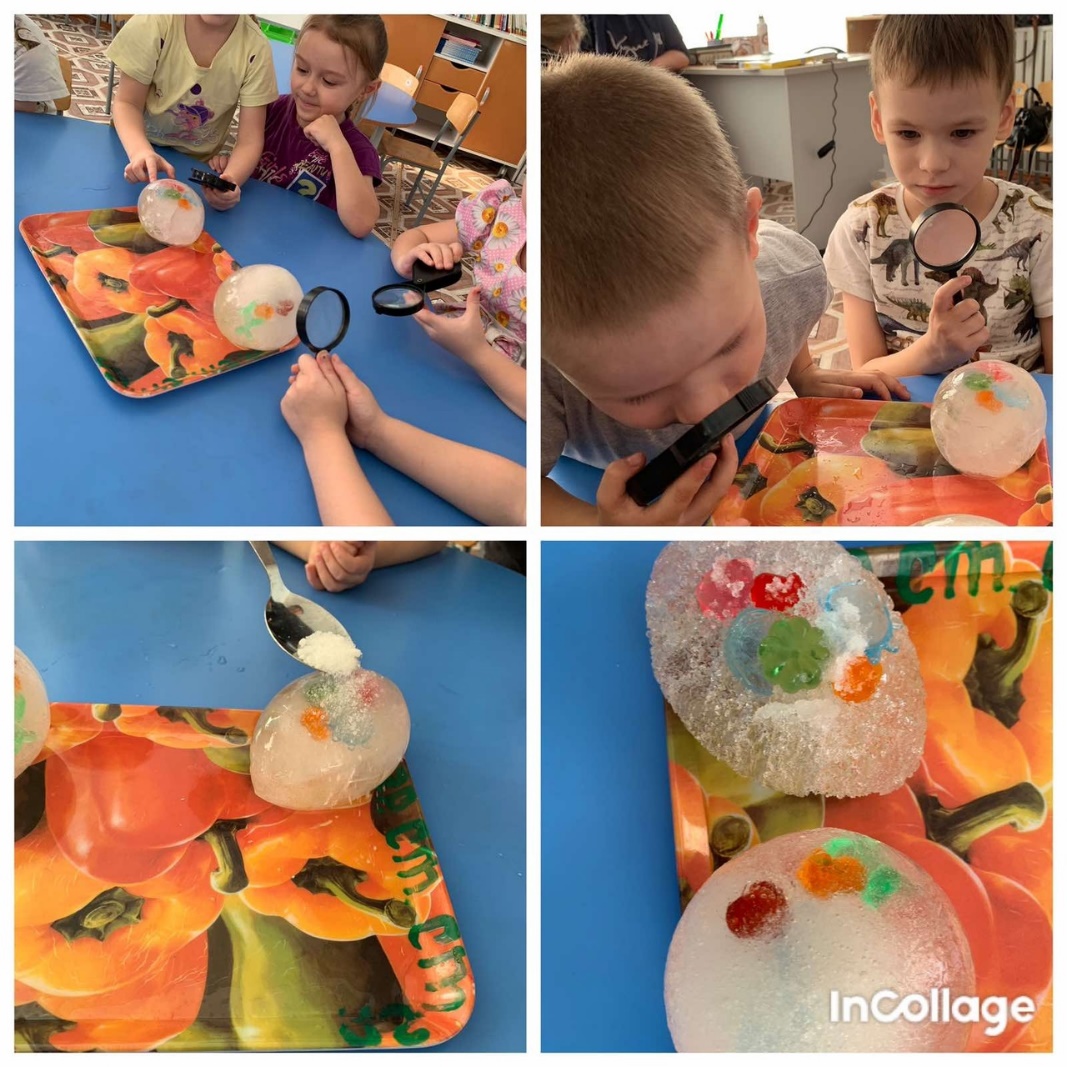 